First Name ________________________________________________Memory ItemsC1. _________________________________________C2. _________________________________________C3. For each example decide if the number sentence is true. Does it make sense?  After each problem, circle True, False, or Don’t Know. a) 7 + 6 = 0			True			False			Don’t Know b) 31 + 16 = 16 + 31	True			False			Don’t Know	c) 8 = 5 + 3			True			False			Don’t Knowd) 8 = 8			True			False			Don’t Knowe) 7 + 6 = 6 + 6 + 1	True			False			Don’t Knowf) 8 = 5 + 10			True			False			Don’t Know3 +            =    1010    =    3 + 3 + 7    =            + 53 + 7    =            + 63 +             =    88    =            + 53 + 5    =    4 + 3 + 5    =    6 + 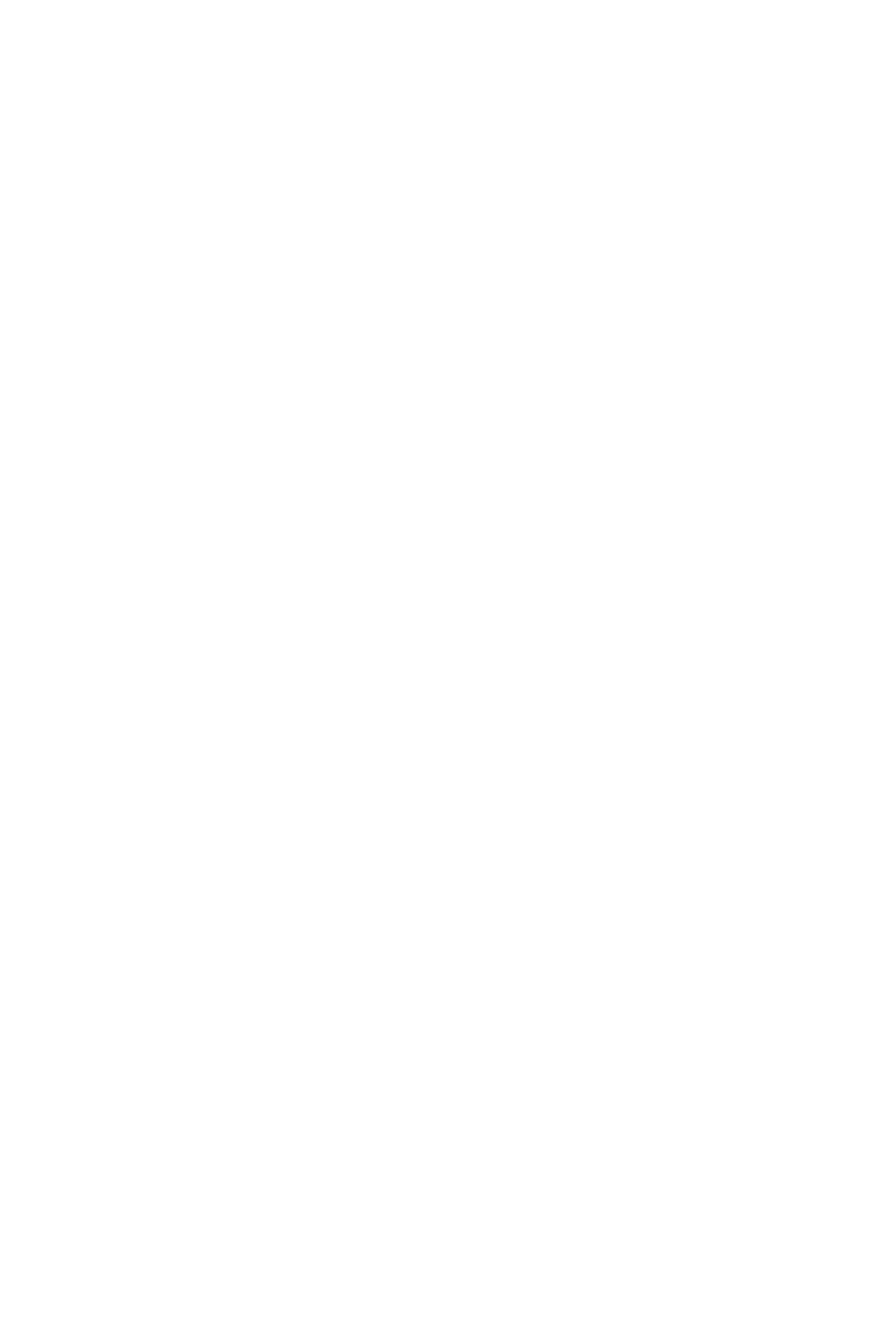 9 + 6    =           + 55 + 5 + 5    =            + 65 + 6 + 4    =            + 48 + 2 + 5    =    5 + 6 + 4 + 3    =            + 3What does the equal sign mean?